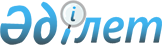 Қазақстан Республикасы Премьер-Министрінің 2009 жылғы 26 маусымдағы N 91-ө өкіміне өзгеріс енгізу туралыҚазақстан Республикасы Премьер-Министрінің 2009 жылғы 31 шілдедегі N 110-ө Өкімі



      "Қазақстан Республикасының ғылымын басқару жүйесін жетілдіру мәселелері жөніндегі жұмыс тобын құру туралы" Қазақстан Республикасы Премьер-Министрінің 2009 жылғы 26 маусымдағы N 91-ө 
 өкіміне 
 мынадай өзгеріс енгізілсін:



      Қазақстан Республикасының ғылымын басқару жүйесін жетілдіру мәселелері жөніндегі жұмыс тобының құрамына Айдар Бексұлтанұлы Жақыпов - Қазақстан Республикасының Білім және ғылым вице-министрі енгізілсін.


     


 Премьер-Министр                                    К. Мәсімов


					© 2012. Қазақстан Республикасы Әділет министрлігінің «Қазақстан Республикасының Заңнама және құқықтық ақпарат институты» ШЖҚ РМК
				